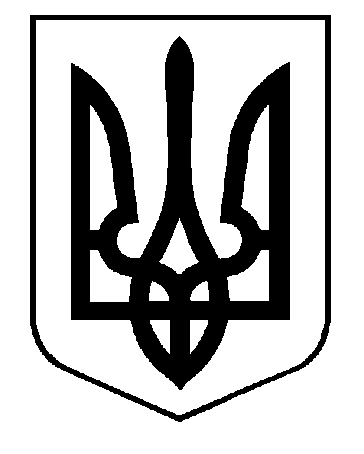 УКРАЇНАВИКОНАВЧИЙ КОМІТЕТСАФ’ЯНІВСЬКОЇ СІЛЬСЬКОЇ РАДИ ІЗМАЇЛЬСЬКОГО РАЙОНУ ОДЕСЬКОЇ ОБЛАСТІ  РІШЕННЯ08 квітня 2022 року										№  58Про внесення змін до Програми наданняматеріальної допомоги мешканцям Саф'янівськоїсільської територіальної громади Ізмаїльського району Одеської області на 2021-2025 роки «Милосердя в дії»затвердженої рішенням сесії №181-VIII від 29.01.2021 рокуВідповідно до ст. 28,34,40,52,59 Закону України Про місцеве самоврядування в Україні» від 21.05.1997 року № 280/97 ВР, Постанови Кабінету Міністрів України № 252 від 11.03.2022 року «Деякі питання формування бюджетів в період воєнного стану», розпорядження Одеської обласної військової адміністрації №131/А – 2022 від 25.03.2022 року «Про окремі питання організації поховання військовослужбовців Збройних Сил України та інших військових формувань , утворених відповідно до законодавства України, учасників добровольчих формувань територіальних громад області, які загинули (померли) під час проходження військової служби» виконавчий комітет Саф'янівської сільської ради Ізмаїльського району Одеської області ВИРІШИВ:1.Внести зміни до Програми надання матеріальної допомоги мешканцям Саф'янівської сільської територіальної громади Ізмаїльського району Одеської області на 2021-2025 роки «Милосердя в дії», а саме: додати до категорії жителів, в інтересах яких реалізується Програма «військовослужбовці, які загинули (померли) під час перебування на військовій службі».2. Таблиці 1- 6 викласти в новій редакції (додаються).3.Контроль за виконанням даного рішення покласти на заступника Саф'янівського сільського голови Івана ЧЕПОЯ.Саф'янівський сільський голова 				         Наталія ТОДОРОВАТаблиця 1. Розмір необхідного обсягу коштів на 2021-2025 рокиТаблиця 2. Розрахунок необхідного обсягу фінансування на 2021-2025 рокиТаблиця 3. Прогнозні витрати місцевого бюджету на надання матеріальної допомоги на відзначення святкових дат, пам’ятних подій  та на звернення громадян на 2021-2025 рокиТаблиця 4. Прогнозні витрати місцевого бюджету на поховання  безпритульних на 2021-2025 рокиТаблиця 5. Прогнозні витрати місцевого бюджету на реалізацію часткового відшкодування на зубопротезування на 2021-2025 рокиТаблиця 6. Прогнозні витрати місцевого бюджету на допомогу сім’ям загиблих військовослужбовців на війні проти російської агресії на випадок захоронення на 2021-2025 роки.Джерело фінансуванняОбсяг фінансування (тис. грн.)Обсяг фінансування (тис. грн.)Обсяг фінансування (тис. грн.)Обсяг фінансування (тис. грн.)Обсяг фінансування (тис. грн.)Місцевий бюджет2021 р.2022 р.2023 р.2024 р.2025 р.400,01070,01070,01070,01070,0Вид допомогиКількість потребуючихдопомогу(осіб)Обсяг необхідних коштів на 2021 р.Обсяг необхідних коштів на 2022 р.Обсяг необхідних коштів на 2023 р.Обсяг необхідних коштів на 2024 р.Обсяг необхідних коштів на 2025 р.1. Надання матеріальної допомоги на відзначення святкових дат, пам’ятних подій та на звернення громадян800346,3(з урахуванням оплати поштового збіру 8,7 тис. грн.)646,3(з урахуванням оплати поштового збіру 8,7 тис. грн.)646,3 (з урахуванням оплати поштового збіру 8,7 тис. грн.)346,3(з урахуванням оплати поштового збіру 8,7 тис. грн.)346,3(з урахуванням оплати поштового збіру 8,7 тис. грн.)2.Поховання безпритульних618,068,068,068,068,03. Зубопротезування4427,047,047,047,047,04.Допомога сім’ям військовослужбовців, які загинули (померли) під час перебування на військовій службі20300,0300,0300,0300,0Всього:870400,01070,01070,01070,01070,0Види адресних допомігСередній розмір допомоги(грн.)Очікувана кількість обслужених (осіб)Загальна сума витрат (тис. грн.)Загальна сума витрат (тис. грн.)Загальна сума витрат (тис. грн.)Загальна сума витрат (тис. грн.)Загальна сума витрат (тис. грн.)Загальна сума витрат (тис. грн.)Види адресних допомігСередній розмір допомоги(грн.)Очікувана кількість обслужених (осіб)2021 р.2022 р.2023 р.2023 р.2024 р.2025 р.2025 р.15.02 - День вшанування учасників бойових дій на території інших держав (Афганістан)200255,05,05,05,05,05,05,026.04 - День Чорнобильської трагедії3004012,012,012,012,012,012,012,012.05 - День матері15.05 - Міжнародний день  сімей01.06 - День захисту дітей100055,05,05,05,05,05,05,001.10 - Міжнародний день людей похилого віку2007515,015,015,015,015,015,015,003.12 - Міжнародний день інвалідів3007522,522,522,522,522,522,522,514.12 - День вшанування учасників ліквідації наслідків аварії на ЧАЄС3004012,012,012,012,012,012,012,0Інваліди армії200102,02,02,02,02,02,02,095 років і старше500168,08,08,08,08,08,08,0фінансова підтримка громадських організацій ветеранів війни, осібпостраждалих внаслідок аварії на ЧАЄС та  організації інвалідів_-6,06,06,06,06,06,06,0Надання матеріальної допомоги на звернення, у т.ч. в особливих  випадках (пожежа, руйнування житла, стихійні лиха, катастрофи та ін..)_514258,8558,8558,8558,8558,8558,8558,8Всього800346,3646,3646,3646,3646,3646,3646,3Вид допомогиСередній розмір допомоги (грн.)Очікувана кількість обслуговуваних осібЗагальна сума витрат (тис. грн.)Загальна сума витрат (тис. грн.)Загальна сума витрат (тис. грн.)Загальна сума витрат (тис. грн.)Загальна сума витрат (тис. грн.)Вид допомогиСередній розмір допомоги (грн.)Очікувана кількість обслуговуваних осіб2021 р.2022 р.2023 р.2024 р.2025 р.Поховання безпритульних 3000618,068,068,068,068,0Категорії   утримувачів допомогиСередній розмір допомоги(грн.)Очікувана кількість обслуговуваних осібЗагальна сума витрат (тис. грн.)Загальна сума витрат (тис. грн.)Загальна сума витрат (тис. грн.)Загальна сума витрат (тис. грн.)Загальна сума витрат (тис. грн.)Категорії   утримувачів допомогиСередній розмір допомоги(грн.)Очікувана кількість обслуговуваних осіб2021 р.2022 р.2023 р.2024 р.2025 р.інваліди війниучасники бойових дійучасники війничлени сімей загиблих військовослужбовців та дружини (чоловіки) померлих ветеранів війниветерани праці1000800500500500410125134,08,06,02,56,54,018,06,02,516,54,018,06,02,516,54,018,06,02,516,54,018,06,02,516,5Всього4427,047,047,047,047,0Вид допомогиСередній розмір допомоги (грн.)Очікувана кількість обслуговуваних осібЗагальна сума витрат (тис. грн.)Загальна сума витрат (тис. грн.)Загальна сума витрат (тис. грн.)Загальна сума витрат (тис. грн.)Загальна сума витрат (тис. грн.)Вид допомогиСередній розмір допомоги (грн.)Очікувана кількість обслуговуваних осіб2021 р.2022 р.2023 р.2024 р.2025 р.Надання матеріальної допомоги сім’ям загиблих військовослужбовців на війні проти російської агресії.1500020300300300300